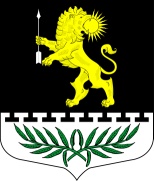 ЛЕНИНГРАДСКАЯ  ОБЛАСТЬА Д М И Н И С Т Р А Ц И ЯСЕРЕБРЯНСКОГО СЕЛЬСКОГО ПОСЕЛЕНИЯ      ЛУЖСКОГО МУНИЦИПАЛЬНОГО РАЙОНАР А С П О Р Я Ж Е Н И ЕОт 23 июля 2019 года                                 № 29«Об определении лица, ответственного за профилактику коррупционных и иных правонарушений»В соответствии с Федеральным законом от 25.12.2008 года № 273-ФЗ «О противодействии коррупции», Указом Президента Российской Федерации от 21.09.2009 года № 1065:Определить ответственным лицом за профилактику коррупционных и иных правонарушений в Серебрянском сельском поселении Лужского муниципального района Ленинградской области Пальок Светлану Александровну – главу администрации муниципального образования  «Серебрянское сельское поселение» Лужского муниципального района Ленинградской области.Утвердить «Должностные обязанности сотрудника, ответственного за профилактику коррупционных правонарушений в администрации Серебрянского сельского поселения».Распоряжение администрации от  27.12.2018 года  № 49 «Об определении лица, ответственного за профилактику коррупционных и иных правонарушений» считать утратившим силу. Контроль за исполнением настоящего распоряжения оставляю за собой.Глава  администрации Серебрянского сельского поселения                                         С.А. ПальокУтверждено распоряжением администрации Серебрянского с/п№ 29 от 23.07.2019 г.Должностные обязанности сотрудника, ответственного за профилактику коррупционных правонарушений в администрации Серебрянского сельского поселенияI. Общие положения1. Должностное лицо, ответственное за работу по профилактике коррупционных и иных правонарушений (далее - Должностное лицо) руководствуется в своей деятельности Конституцией Российской Федерации, федеральными конституционными законами, федеральными законами, указами и распоряжениями Президента Российской Федерации, постановлениями и распоряжениями Правительства Российской Федерации, иными нормативными правовыми актами Российской Федерации, а также настоящей должностной инструкцией и Положением «О противодействии коррупции».II. Основные задачи и функции Должностного лица1. Основными задачами Должностного лица являются профилактика коррупционных и иных правонарушений в Администрации по соблюдению работниками запретов, ограничений, обязательств и правил служебного поведения.2. Должностное лицо осуществляет следующие функции:а) обеспечение соблюдения муниципальными служащими ограничений и запретов, требований о предотвращении или урегулировании конфликта интересов, исполнения ими обязанностей, установленных Федеральным законом от 25 декабря 2008 г. N 273-ФЗ "О противодействии коррупции" и другими федеральными законами (далее - требования к служебному поведению);б) принятие мер по выявлению и устранению причин и условий, способствующих возникновению конфликта интересов на муниципальной службе;в) обеспечение деятельности комиссий по соблюдению требований к служебному поведению муниципальных служащих и урегулированию конфликта интересов;г) оказание муниципальным служащим консультативной помощи по вопросам, связанным с применением на практике требований к служебному поведению и общих принципов служебного поведения муниципальных служащих, утвержденных Указом Президента Российской Федерации от 12 августа 2002 г. N 885, а также с уведомлением представителя нанимателя (работодателя), органов прокуратуры Российской Федерации, иных федеральных государственных органов о фактах совершения муниципальными служащими коррупционных правонарушений непредставления ими сведений либо представления недостоверных или неполных сведений о доходах, об имуществе и обязательствах имущественного характера;д) обеспечение реализации муниципальными служащими обязанности уведомлять представителя нанимателя (работодателя), органы прокуратуры Российской Федерации, иные федеральные государственные органы обо всех случаях обращения к ним каких-либо лиц в целях склонения их к совершению коррупционных правонарушений;е) организация правового просвещения муниципальных служащих;ж) проведение служебных проверок;з) осуществление проверки достоверности и полноты сведений о доходах, об имуществе и обязательствах имущественного характера, представляемых гражданами, претендующими на замещение должностей муниципальной службы, и муниципальными служащими, а также сведений (в части, касающейся профилактики коррупционных правонарушений), представляемых гражданами, претендующими на замещение должностей муниципальной службы, в соответствии с нормативными правовыми актами Российской Федерации, проверки соблюдения муниципальными служащими требований к служебному поведению;и) подготовка проектов нормативных правовых актов о противодействии коррупции;к) взаимодействие с правоохранительными органами в установленной сфере деятельности;л) анализ сведений о доходах, об имуществе и обязательствах имущественного характера, представляемых гражданами, претендующими на замещение должностей муниципальной службы, и муниципальными служащими, сведений о соблюдении муниципальными служащими требований к служебному поведению, о предотвращении или урегулировании конфликта интересов и соблюдении установленных для них запретов, ограничений и обязанностей, сведений о соблюдении гражданами, замещавшими должности муниципальной службы, ограничений при заключении ими после ухода с муниципальной службы трудового договора и (или) гражданско-правового договора в случаях, предусмотренных федеральными законами, а также при осуществлении анализа таких сведений проведение бесед с указанными гражданами и муниципальными служащими с их согласия, получение от них с их согласия необходимых пояснений, получение от органов прокуратуры Российской Федерации, иных федеральных государственных органов, государственных органов субъектов Российской Федерации, территориальных органов федеральных государственных органов, органов местного самоуправления, предприятий, учреждений и организаций информации о соблюдении федеральными государственными служащими требований к служебному поведению (за исключением информации, содержащей сведения, составляющие государственную, банковскую, налоговую или иную охраняемую законом тайну), изучение представленных гражданами или федеральными государственными служащими сведений, иной полученной информации;м) осуществление проверки соблюдения гражданами, замещавшими должности муниципальной службы, ограничений при заключении ими после увольнения с муниципальной службы трудового договора и (или) гражданско-правового договора в случаях, предусмотренных федеральными законами.III. Ответственность Должностного лица.1. Должностное лицо несет ответственность:а) за неисполнение (ненадлежащее исполнение) своих должностных обязанностей, предусмотренных настоящей инструкцией, в пределах, определенных действующим законодательством РФ. б) за совершенные в процессе осуществления своей деятельности правонарушения - в пределах, определенных действующим административным, уголовным и гражданским законодательством РФ. С инструкцией ознакомлен (-а)_______________________ ________________
     (подпись, расшифровка)                                                                                     (дата)